Primerjava sedanjikov  - Present Simple in Present ContinuousLook at the picture on the right and complete the sentences (Simple Present or Present Progressive). Poglej si sliko na desni in dopolni povedi z ustreznim sedanjikom (Simple ali Continuous). 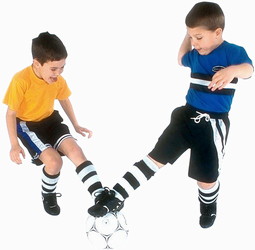 Joe and Dennis (be) _____________ best friends.They often (meet) ___________ in the afternoon. What (do / they) ________________ at the moment?They (play) _______________ football.They (love) ________________ football.Joe (practise) ______________ with his father every weekend, but Dennis (not / play) ______________football very often.Fill in the blanks with the correct form of the present tense ! Povedi dopolni z ustrezno obliko sedanjika (Simple ali Continuous).The children ______________out in the garden now (PLAY).She usually ______________the newspaper in the morning . (READ)I ______________my homework now. (DO)Jack  ______________ his dinner at the moment (EAT).______________a pizza ? (YOU WANT)They ______________to watch TV in the evenings (LIKE)Be quite ! The baby ______________. (SLEEP).He______________ to his pen friend every month (WRITE).She ______________  football (NOT LIKE).The girls ______________now. All of them ______________a film (NOT TALK, WATCH).